Vocabulary ComprehensionMatch to make sentences.1. A mechanic works    				a. watching sports.2. A secretary works  				b. in my briefcase.3. There are business papers        		c. picks up passengers.4. There’s money            				d. a computer.5. I can’t stand                   			e. in a garage.6. The supermarket is          			f. opposite the cinema.7. A bus driver                       			g. in an office.8. I haven’t got                           			h. in his wallet.Write the words and phrases from the box under the correct pictures.Grammar PracticeCircle the correct words.1. Joseph (always is / is always ) late for class.2. Is there ( a / an ) avocado in the refrigerator? 3. She’s ( have / got ) a new bicycle.4. Do you like ( taking / to take ) photos?5. There aren’t ( any / some ) nice restaurants near here.B. Put the words in order to make sentences.1. drink / morning / I / in / usually / the / coffee____________________________________________________________________________.2. got / you / have / key / a____________________________________________________________________________?3. there / is / bank / here / near / a____________________________________________________________________________?4. quite / car / driving / I / like / my____________________________________________________________________________.C. Underline the error and write the correction on the line.1. We need buy some potatoes.			               __________________________2. Is he eat dinner now? 				 __________________________3. Do you want see a movie tonight?			 __________________________4. I dislike play football. 					 __________________________5. A: Are you staying at a hotel?                                              __________________________B: Yes, I do. 		                                                           Listening ComprehensionListen to the conversation and circle the correct answers.1. Which is one of Ben’s hobbies?a. Hiking		b. Golf			c. Watching TV2. What is Ben’s favourite sport?a. Football		b. Tennis		c. Swimming3. Alice doesn’t like ________.a. tennis		b. golf			c. walking4. Alice quite likes _________.a. watching TV		b. playing football	c. exercisingPractice for SpeakingMatch the questions and answers.1. What do you do?				a. No, I’m British.2. Where are you from?				b. Yes, I am.3. Are you French?				c. No, I don’t.4. Have you got a dog?				d. Some batteries.5. Do you play sports?				e. I’m a teacher.6. Is there a post office near here?		f. No, I haven’t.7. Are you working today?			g. Yes, there is.8. What do you need to buy?			h. Canada.Reading ComprehensionRead the question and answer on a travel website. Then read the statements and circle true or false.1. Kenny visited Los Angeles as a child.				true	false2. He wants to see movies on his trip.				true	false3. He wants to do a lot of shopping.				true	false4. There are a lot of cheap restaurants near his hotel.		true	false5. He doesn’t need to rent a car.				true	falseWritingDescribe your hometown to a visitor. Answer the following questions.What is your hometown? What do people like doing there? What kind of shops and restaurants are there? Where can you stay? hiking                                 garlic bread                     torch                             trainersdigital camera                   tent                                  mushrooms                 gardening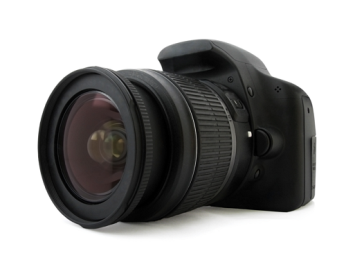 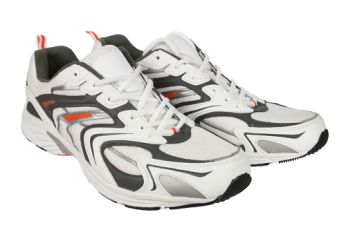 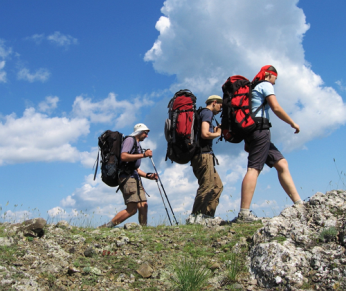 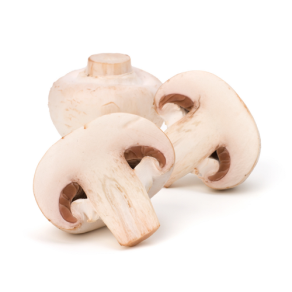 1. ________________2. ________________3. _______________4. _______________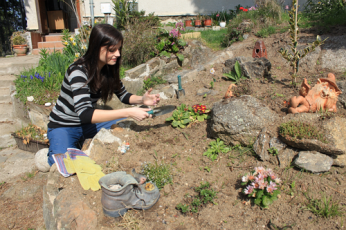 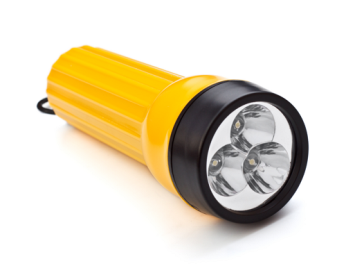 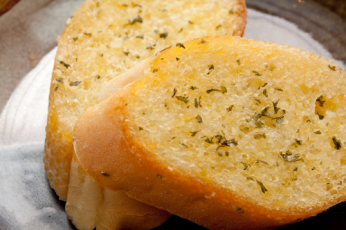 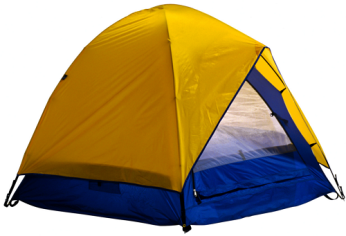 5. ________________6. ________________7. _______________8.________________Kenny L.:I’m from Korea, and I’m planning to go to Los Angeles on holiday next month. I went there once when I was a kid, but I don’t remember much. This time, I want to go to the beach and see Hollywood! I’m excited because I love movies. But I need some help planning my trip.I’m a student, so I haven’t got much money. I hate shopping, but I do love trying new food! I’m staying in the Gold Western hotel. Are there any good, cheap restaurants near there? And I don’t have a car. Do I need to rent one? Or can I walk everywhere?                                    Erica J.:Hi, Kenny. I think you’ll have a great time here in Los Angeles. There are many good places to eat near the Gold Western hotel. There are Mexican, Japanese, and Korean restaurants, and they’re not expensive. Yes, rent a car! There aren’t any beaches near your hotel, and there aren’t many places to walk in L.A. Have a good trip! 